Информацию для выполнения ситуационных задач найдите в текстах для учеников.Ситуационная задача № 1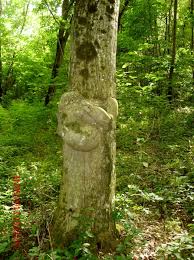 Сравните поверхность стволов кленов по цвету и форме. Найдите наросты на стволе кленов. Укажите, на каких видах кленов вы их наблюдали?Напишите свои предположения: Как называются эти образования? Какова причина их появление?Нужно ли бороться с этим явлением?Ситуационная задача № 2В зимний период используют реагенты, которые попадают на корневую систему деревьев.Как вы считаете, какие виды клена более устойчивы к данным реагентам?Докажите свою точку зрения, используйте повседневный опыт наблюдения за кленами своего микрорайона.Ситуационная задача № 3Какие виды клена, растущие в ботаническом саду, вам кажутся наиболее эстетичными? Насколько целесообразно их использование для озеленения?Как вы считаете, какие клены рекомендуются для озеленения Москвы? Почему?Какие виды кленов могут отрицательно повлиять на состояние парков и скверов? Почему?Предложите, как можно использовать клены для озеленения школьной территории (парка, дачного участка, детского сада и т.д.).Для ответов на некоторые вопросы предлагаем воспользоваться видеолекцией «Деревья рядом с нами» на сайте Городского методического центра г. Москвы: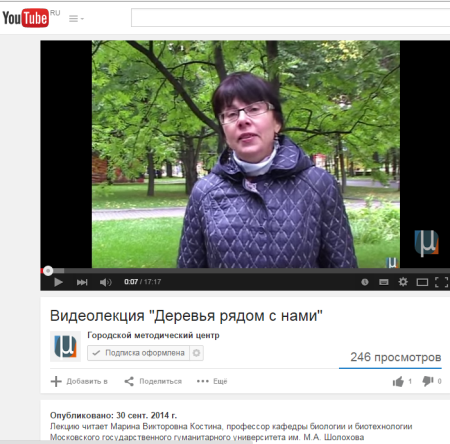 http://www.youtube.com/watch?v=KFegNky0urE&feature=youtu.beСитуационная задача № 4На территории Москвы расположен Национальный парк «Лосиный остров», множество ООПТ: Измайлово, Битцевский лес, Кусково, Кузьминки, Коломенское, Царицыно, Воробьевы горы…. Используя интернет-ресурсы, найдите на сайте Департамента природопользования данные о видовом составе и количестве кленов на одной из этих территорий.Какой ярус занимают клены на данных территориях?Что вы можете предположить, основываясь на данных о распространении кленов на данных территориях?